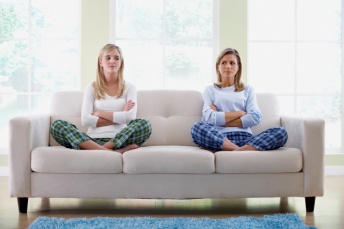 HOW WELL DO YOU KNOW YOUR PARENTS???HOW WELL DO YOU KNOW YOUR CHILD???TOPICYOUPARENTFavorite TV showFavorite subject in schoolFavorite sport/active thing to doFavorite foodFavorite musician/bandLeast favorite foodLeast favorite subject in schoolLeast favorite type of musicFavorite free time activityLeast favorite choreFavorite actor or actressFavorite book, author or magazineFavorite sport to watchBiggest pet peeveFavorite place to travelTOPICYOUPARENTFavorite TV showFavorite subject in schoolFavorite sport/active thing to doFavorite foodFavorite musician/bandLeast favorite foodLeast favorite subject in schoolLeast favorite type of musicFavorite free time activityLeast favorite choreFavorite actor or actressFavorite book, author or magazineFavorite sport to watchBiggest pet peeveFavorite place to travel